Δεύτερη ανακοίνωσηκαι πρόσκληση για υποβολή εισηγήσεων13ο Εθνικό Συνέδριογια τιςΉπιες Μορφές Ενέργειας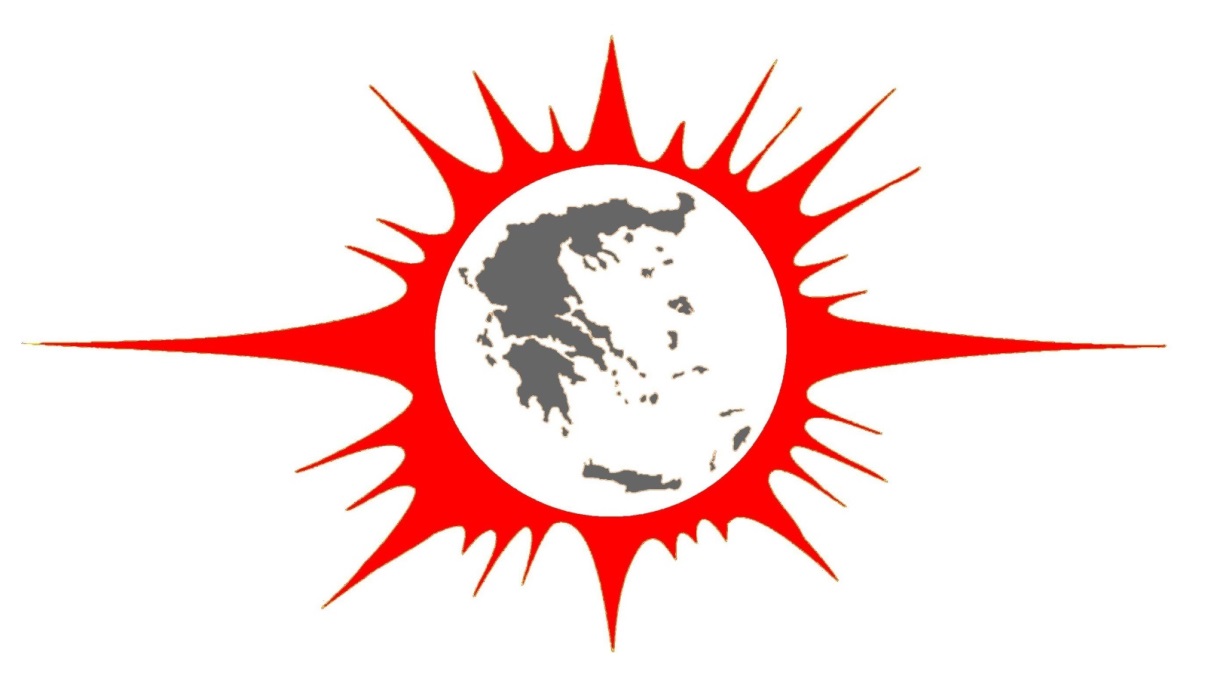 Αθήνα15-17 Μαΐου 2024ΣυνδιοργάνωσηΙνστιτούτο Ηλιακής ΤεχνικήςΤμήμα Μηχανολόγων Μηχανικών Πανεπιστημίου Δυτικής Αττικήςυπό την αιγίδατου Πανεπιστημίου Δυτικής Αττικής          Το Ινστιτούτο Ηλιακής Τεχνικής (ΙΗΤ), αναγνωρίζοντας έγκαιρα τον σπουδαίο ρόλο των Ανανεώσιμων Πηγών Ενέργειας (ΑΠΕ), της ορθολογικής χρήσης και της εξοικονόμησης ενέργειας στο ενεργειακό ισοζύγιο της χώρας μας, διοργάνωσε το 1982 το 1ο Εθνικό Συνέδριο για τις Ήπιες Μορφές Ενέργειας, µε στόχο να παράσχει στους ερευνητές που δραστηριοποιούνται στις ΑΠΕ ένα βήμα για γόνιμη ανταλλαγή απόψεων και ιδεών και για υποστήριξη των προοπτικών συνεργασίας σε εθνικό και διεθνές επίπεδο. Αυτή η προσπάθεια βρήκε από την αρχή ένθερμη ανταπόκριση, και το συνέδριο, μετά από 41 χρόνια, έχει γίνει πλέον θεσμός έχοντας µια ιστορία δώδεκα επιτυχημένων διοργανώσεων και αποτελώντας το έναυσμα για πλήθος επιτυχημένων συνεργασιών στο πλαίσιο της εκτενούς θεματολογίας του στον ελλαδικό χώρο.Σήμερα, το ΙΗΤ προκηρύσσει το13ο Εθνικό Συνέδριο για τις Ήπιες Μορφές Ενέργειαςτο οποίο θα πραγματοποιηθεί στην Αθήνα, 15-17 Μαΐου 2024ΘεματολογίαΘεματική περιοχή Ι – Τεχνολογίες ΑΠΕΗλιακή Ενέργεια, Ηλιοθερμικά Συστήματα, Ηλιακά Συστήματα Ηλεκτροπαραγωγής, Πλωτά Φ/ΒΑιολική Ενέργεια, Ανεμογεννήτριες, Θαλάσσια-Πλωτά Αιολικά Πάρκα, Μικρές Α/ΓΥδραυλική Ενέργεια, Μεγάλα Υδροηλεκτρικά, Φράγματα, Μικρά Υδροηλεκτρικά, ΑντλησιοταμιευτικάΓεωθερμική Ενέργεια, Τεχνολογίες Χαμηλής, Μέσης και Υψηλής ΕνθαλπίαςΘαλάσσια Ενέργεια (κυματική, παλίρροιες κ.ά.) - Τεχνολογίες και ΣυστήματαΒιομάζα και Υπολειμματικές Πρώτες Ύλες ως Πηγές ΕνέργειαςΒιοκαύσιμα, Εναλλακτικά Καύσιμα Νέες Τεχνολογίες και Προοπτικές στις ΑΠΕΣυστήματα Αποθήκευσης Ενέργειας, Τεχνολογίες-Νομοθετικό ΠλαίσιοΘεματική περιοχή ΙΙ - Εφαρμογές ΑΠΕ (Κτίρια, Μεταφορές, Ενέργεια και Νερό, Αγροτικός & Τουριστικός Τομέας, Βιομηχανία, Ηλεκτροκίνηση - Πράσινες Μεταφορές, Έξυπνα Δίκτυα)Εφαρμογές ΑΠΕ στον Κτιριακό Τομέα - Βιοκλιματικός Σχεδιασμός Κτιρίων - Κτίρια σχεδόν Μηδενικής Ενεργειακής ΚατανάλωσηςΒιομηχανικές Εφαρμογές ΑΠΕ - ΠροοπτικέςΠράσινη Ενέργεια στον Αγροτικό ΤομέαΕξοικονόμηση Ενέργειας και Εφαρμογές ΑΠΕ στον Τουριστικό ΤομέαΑξιοποίηση ΑΠΕ σε Σύγχρονες Εφαρμογές: Αφαλάτωση, Κλιματισμός, Παραγωγή ΥδρογόνουΚαθαρή Ενέργεια-Διαχείριση Υδάτινων Πόρων (energy-water nexus)Καθαρή Ηλεκτροκίνηση, Προβλήματα-ΠροοπτικέςΠράσινες Μεταφορές και Βιώσιμη ΚινητικότηταΈξυπνα Ενεργειακά δίκτυα - Συμβολή της Τεχνητής ΝοημοσύνηςΔυναμική Ευστάθεια Ηλεκτρικών Δικτύων με Αυξημένη Συμμετοχή ΑΠΕ Εξοικονόμηση και Ορθολογική Χρήση ΕνέργειαςΘεματική περιοχή ΙΙΙ - Δυναμικό ΑΠΕ / Πειραματικές Δράσεις / Εμβληματικά Έργα / ΠροοπτικέςΕνεργειακή Μετάβαση στην Ηπειρωτική Χώρα (Απολιγνιτοποίηση - Προοπτικές και Προβλήματα)Ενεργειακή Μετάβαση στη Νησιωτική Χώρα - Υβριδικά συστήματα - Πράσινα νησιάΕνεργειακό Δυναμικό - Σύγχρονες Μέθοδοι Αποτίμησης - Αξιολόγηση ΜετρήσεωνΕνσωμάτωση ΑΠΕ σε Ενεργειακά Συστήματα - Τεχνικές ΠροβλέψεωνΠιλοτικά-Εμβληματικά Έργα Αξιοποίησης ΑΠΕΘεματική περιοχή IV - ΑΠΕ και Περιβάλλον / Οικονομία / Κοινωνία / ΕκπαίδευσηΠεριβαλλοντικές και Κοινωνικές Επιπτώσεις Έργων και Εφαρμογών ΑΠΕ. Προτάσεις Αντιμετώπισης.Επενδύσεις σε ΑΠΕ και Προοπτική - Σύγχρονες Ενεργειακές Αγορές - Οικονομικά των ΑΠΕ - Ενεργειακές Συμβάσεις Ενεργειακή ΠολιτικήΕκπαίδευση σε ΑΠΕ και στην Εξοικονόμηση και Ορθολογική Χρήση της Ενέργειας - Σύγχρονες Τάσεις Ενέργεια και Κλιματική ΑλλαγήΕνεργειακή ΚλιματολογίαΠαράλληλα θα οργανωθούν μία ή δύο εκτενείς εξειδικευμένες συζητήσεις σε στρογγυλή τράπεζα, στις οποίες θα προσκληθούν επιστήμονες με εμπειρία σε επιλεγμένα σύγχρονα θέματα ΑΠΕ στην Ελλάδα.Επίσης, προγραμματίζεται η διοργάνωση εργαστηρίων (workshops) σε εξειδικευμένα σύγχρονα θέματα του συνεδρίου (π.χ. ΑΙ και Machine Learning σε συστήματα διαχείρισης ΑΠΕ, ΑΠΕ και μεταφορές / ηλεκτροκίνηση).Υποβολή – Αξιολόγηση εισηγήσεωνΓια τις προτεινόμενες εισηγήσεις προβλέπεται αξιολόγηση δύο σταδίων:Στάδιο 1: Με βάση την περίληψη, η οποία θα αποσταλεί στη διεύθυνση: https://easychair.org/conferences/?conf=iht2024Στάδιο 2: Με βάση το πλήρες κείμενο (για τις εισηγήσεις που θα γίνουν αποδεκτές κατά το πρώτο στάδιο).Οι οδηγίες σύνταξης του τελικού κειμένου είναι διαθέσιμες στην ιστοσελίδα του συνεδρίου.Τα πλήρη κείμενα των εισηγήσεων θα υποβληθούν μετά την αποδοχή της περίληψης. Μετά την τελική κρίση και αποδοχή, οι εισηγήσεις θα συμπεριληφθούν στα πρακτικά του συνεδρίου. Παράλληλα, θα υποβληθεί και περίληψη στην αγγλική γλώσσα, με έκταση όχι μεγαλύτερη από μία σελίδα. Παρακαλούνται οι σύνεδροι να αποφύγουν τη συμμετοχή σε περισσότερες των τριών εργασιών. Σε κάθε περίπτωση, για να δοθεί η δυνατότητα να παρουσιαστούν επιστημονικές εργασίες από όσο το δυνατόν πιο ευρύ επιστημονικό δυναμικό της χώρας μας, κάθε σύνεδρος δεν θα επιτρέπεται να παρουσιάσει περισσότερες από δύο εργασίες στο συνέδριο.Σημαντικές ημερομηνίεςΟι καταληκτικές ημερομηνίες για την υποβολή των εργασιών έχουν ως εξής: ΠρακτικάΣτα πρακτικά του συνεδρίου θα περιληφθούν µόνο οι εισηγήσεις που θα παρουσιαστούν κατά τη διάρκεια των εργασιών του. Επιπλέον, για να περιληφθεί μια επιστημονική εργασία στα πρακτικά του συνεδρίου, ένας τουλάχιστον εκ των συγγραφέων της  θα πρέπει να έχει εγγραφεί στο συνέδριο. Τέλος, σε περίπτωση που ένας σύνεδρος παρουσιάσει περισσότερες εργασίες από μία, θα πρέπει για καθεμία επιπλέον εργασία (πέραν της πρώτης) να καταβάλει το 50% του κόστους  συμμετοχής.Επιλεγμένες εργασίες υψηλής ποιότητας θα επιλεγούν για να γραφούν στην αγγλική γλώσσα και θα προωθηθούν σε διεθνή επιστημονικά  περιοδικά (ειδικές εκδόσεις-special issues).Δικαίωμα συμμετοχήςΓια τη συμμετοχή στο συνέδριο απαιτείται εγγραφή, το κόστος της οποίας ορίζεται ως εξής:Οργανωτική επιτροπή συνεδρίουΚαλδέλλης Ιωάννης		Πανεπιστήμιο Δυτικής Αττικής, ΠρόεδροςΠανάρας Γεώργιος			Πανεπιστήμιο Δυτικής Μακεδονίας (ΔΣ ΙΗΤ), ΑντιπρόεδροςΒαρελίδης Γεώργιος		Πανεπιστήμιο Δυτικής ΑττικήςΚαββαδίας Κοσμάς		Πανεπιστήμιο Δυτικής ΑττικήςΚαμινάρης Σταύρος		Πανεπιστήμιο Δυτικής ΑττικήςΚονδύλη Αιμιλία			Πανεπιστήμιο Δυτικής ΑττικήςΚυριάκη Έλλη			Αριστοτέλειο Πανεπιστήμιο Θεσσαλονίκης (ΔΣ ΙΗΤ)Μισηρλής Δημήτρης		Διεθνές Πανεπιστήμιο της Ελλάδος (ΔΣ ΙΗΤ) Παπαποστόλου Χριστιάνα	Πανεπιστήμιο Δυτικής ΑττικήςΣπυρόπουλος Γεώργιος		Πανεπιστήμιο Δυτικής ΑττικήςΕπιστημονική επιτροπή συνεδρίουΚαλογήρου Σωτήρης		ΤΕΠΑΚ/Τμήμα. Μηχανολόγων Μηχανικών (Πρόεδρος Επιστημονικής Επιτροπής)Αλεξάκης Δημήτριος		Πανεπιστήμιο Δυτικής Αττικής (ΠΑ.Δ.Α.) / Τμήμα Πολιτικών ΜηχανικώνΑναγνωστόπουλος Ιωάννης	Εθνικό Μετσόβιο Πολυτεχνείο (ΕΜΠ) / Σχολή Μηχανολόγων ΜηχανικώνΑνδρίτσος Νικόλαος		Πανεπιστήμιο Θεσσαλίας / Τμήμα Μηχανολόγων Μηχανικών (αφυπηρετήσας)Ανδρουτσόπουλος Ανδρέας	Κέντρο Ανανεώσιμων Πηγών Ενέργειας (ΚΑΠΕ) / Τμήμα ΚτιρίωνΑξαόπουλος Πέτρος		ΠΑ.Δ.Α. /Τμήμα Μηχανολόγων Μηχανικών (Ομότιμος Καθηγητής)Αραμπατζής Γιώργος		Πολυτεχνείο Κρήτης/Σχολή Μηχανικών Παραγωγής και ΔιοίκησηςΒακάλης Στέργιος		Πανεπιστήμιο Αιγαίου/Τμήμα ΠεριβάλλοντοςΒόκας	Γεώργιος			ΠΑ.Δ.Α. / Τμήμα Ηλεκτρολόγων Μηχανικών και Μηχανικών ΗΥΒραχόπουλος Μιχάλης		Εθνικό Καποδιστριακό Πανεπιστήμιο Αθηνών (ΕΚΠΑ)/Γενικό ΤμήμαΓιαμά Φρύνη			ΑΠΘ/Τμήμα Μηχανολόγων ΜηχανικώνΓραμμέλλης Παναγιώτης	ΕΚΕΤΑ/Ινστιτούτο Χημικών Διεργασιών και Ενεργειακών Πόρων (ΙΔΕΠ)Δαγούμας Αθανάσιος		Πανεπιστήμιο Πειραιά/Τμήμα Διεθνών και Ευρωπαϊκών ΣπουδώνΔημούδη Αργυρώ		Δημοκρίτειο Πανεπιστήμιο Θράκης (ΔΠΘ) / Τμήμα Μηχανικών ΠεριβάλλοντοςΔούκας	Χάρης			ΕΜΠ / Σχολή Ηλεκτρολόγων Μηχανικών και Μηχανικών ΗΥΖαφειράκης Δημήτριος		Πανεπιστήμιο Δυτικής Αττικής (ΠΑ.Δ.Α.) / Τμήμα Μηχανολόγων ΜηχανικώνΘεοδοσίου Θεόδωρος		ΑΠΘ / Τμήμα Πολ. ΜηχανικώνΘεοδωρίδου Ιφιγένεια		Διεθνές Πανεπιστήμιο της Ελλάδος (ΔιΠαΕ) / Σχολή Επιστημών και ΤεχνολογίαςΚαλδέλλης Ιωάννης		Πανεπιστήμιο Δυτικής Αττικής (ΠΑ.Δ.Α.) / Τμήμα Μηχανολόγων ΜηχανικώνΚαπλάνη Έλενα			University of East Anglia / Faculty of Science, UKΚαρέλλας Σωτήριος		ΕΜΠ/Τμήμα Μηχανολόγων ΜηχανικώνΚατσαπρακάκης Δημήτριος	Ελληνικό Μεσογειακό Πανεπιστήμιο (ΕΛ.ΜΕ.ΠΑ.) / Τμήμα Μηχανολόγων ΜηχανικώνΚολοκοτσά Διονυσία	 	Πολυτεχνείο Κρήτης / Τμήμα Μηχανικών ΠεριβάλλοντοςΚονδύλη Αιμιλία		Πανεπιστήμιο Δυτικής Αττικής (ΠΑ.Δ.Α.)/Τμήμα Μηχανολόγων ΜηχανικώνΚορωναίος Χριστοφής		ΕΜΠ / Δήμος Νισύρου Κορωνάκη Ειρήνη		ΕΜΠ / Τμήμα Μηχανολόγων ΜηχανικώνΚυριάκη Έλλη			ΑΠΘ / Τμήμα Μηχανολόγων ΜηχανικώνΚωτσόπουλος Θωμάς		ΑΠΘ / Τμήμα ΓεωπονίαςΛαμπρίδης Δημήτριος		ΑΠΘ / Τμήμα Ηλεκτρολόγων Μηχανικών και Μηχανικών ΗΥΛάππας Άγγελος		ΕΚΕΤΑ/Ινστιτούτο Τεχνικής Χημικών Διεργασιών (ΙΤΧΗΔ)Μαθιουλάκης Μανώλης	Εθνικό Κέντρο Φυσικών Επιστημών (ΕΚΕΦΕ) «Δημόκριτος» / ΙΠΡΕΤΕΑ Μαρτινόπουλος Γεώργιος	ΔιΠαΕ / Σχολή Επιστημών και ΤεχνολογίαςΜενεγάκη Αγγελική		Γεωπονικό Πανεπιστήμιο Αθηνών / Τμήμα Περιφερειακής και Οικονομικής ΑνάπτυξηςΜισηρλής Δημήτρης		ΔιΠαΕ / Τμήμα Μηχανολόγων ΜηχανικώνΜιχόπουλος Απόστολος	Πανεπιστήμιο Κύπρου / Τμήμα Αρχιτεκτόνων ΜηχανικώνΜουστρής Κωνσταντίνος	Πανεπιστήμιο Δυτικής Αττικής (ΠΑ.Δ.Α.) / Τμήμα Μηχανολόγων ΜηχανικώνΜπαλαράς Κωνσταντίνος	Εθνικό Αστεροσκοπείο Αθηνών (ΕΑΑ)Μπεκιάρης Ευάγγελος		ΕΚΕΤΑ / Ινστιτούτο Βιώσιμης Κινητικότητας και Δικτύων Μεταφορών (Ι.ΜΕΤ.)Νικολόπουλος Νίκος		ΕΚΕΤΑ / ΙΔΕΠΠανάρας Γεώργιος		Πανεπιστήμιο Δυτικής Μακεδονίας (ΠΔΜ) / Τμήμα Μηχανολόγων ΜηχανικώνΠαπαδάκης Γεώργιος		Γεωπονικό Παν. Αθηνών / Τμήμα Αξιοποίησης Φυσικών Πόρων Παπαδόπουλος Άγις		ΑΠΘ / Τμήμα Μηχανολόγων ΜηχανικώνΠαπακώστας Kωνσταντίνος	ΑΠΘ / Τμήμα Μηχανολόγων Μηχανικών (αφυπηρετήσας)Πλειώνης Μανώλης		ΕΑΑ / ΑΠΘ Τμήμα ΦυσικήςΣαρρής	Ιωάννης		Πανεπιστήμιο Δυτικής Αττικής (ΠΑ.Δ.Α.) / Τμήμα Μηχανολόγων ΜηχανικώνΣουκισιάν Τακβόρ		Ελληνικό Κέντρο Θαλασσίων Ερευνών (ΕΛ.ΚΕ.Θ.Ε.)Σουλιώτης Μανώλης		ΠΔΜ / Τμήμα Χημικών ΜηχανικώνΣταυρακάκης Γεώργιος		Πολυτεχνείο Κρήτης / Τμήμα Ηλ. Μηχ. και Μηχανικών ΗΥ (αφυπηρετήσας)Στημονιάρης Δημήτριος		ΠΔΜ / Τμήμα Ηλεκτρολόγων Μηχανικών και Μηχανικών ΥπολογιστώνΤαουσανίδης Νίκος		ΠΔΜ / Τμήμα Μηχανολόγων ΜηχανικώνΤολίκα Κωσταντία (Ντία)	ΑΠΘ / Τμήμα ΓεωλογίαςΤουρλιδάκης Αντώνης		ΠΔΜ / Τμήμα Μηχανολόγων ΜηχανικώνΤριανταφύλλου	Αθανάσιος	ΠΔΜ / Τμήμα Μηχανικών Ορυκτών Πόρων (Ομότιμος Καθηγητής)Τσαγκρασούλης Αριστείδης	Πανεπιστήμιο Θεσσαλίας / Τμήμα Αρχιτεκτόνων ΜηχανικώνΤσικαλουδάκη	Κατερίνα	ΑΠΘ / Τμήμα Πολιτικών ΜηχανικώνΤσιλιγκιρίδης Γεώργιος		ΑΠΘ / Τμήμα Μηχανολόγων Μηχανικών (Ομότιμος Καθηγητής)Τσόκα Στέλλα			Πανεπιστήμιο Πατρών / Τμήμα Πολιτικών ΜηχανικώνΤσούτσος Θεοχάρης		Πολυτεχνείο Κρήτης / Τμήμα Μηχανικών ΠεριβάλλοντοςΤύμπας Αριστοτέλης		ΕΚΠΑ / Τμήμα Ιστορίας της ΕπιστήμηςΧριστοφορίδης	Γεώργιος	ΠΔΜ / Τμήμα Ηλεκτρολόγων Μηχανικών και Μηχανικών ΥπολογιστώνΓραμματείαΠανεπιστήμιο Δυτικής ΑττικήςΤηλ.: +30 210 5381493 Κα Παναγιώτα Κοίλιαρη, +30 210 5381895 Κα Δέσποινα Μπουλογιώργουe-mail: ΙΗΤ2024@uniwa.grΠληροφορίες για το συνέδριο είναι αναρτημένες στον διαδικτυακό τόπο http://sealab-iht-confer2024.com/ και στην ιστοσελίδα του ΙΗΤ: http://solarinstitute.gr/Στοιχεία επικοινωνίαςΠανεπιστήμιο Δυτικής ΑττικήςΕργαστήριο Ήπιων Μορφών Ενέργειας και Προστασίας ΠεριβάλλοντοςΤΘ 41046, Αθήνα 12201, ΕλλάδαΤηλ.: +30 210 5381493, 5381895, Fax: +30 210 5381453e-mail: ΙΗΤ2024@uniwa.grΙΗΤΙνστιτούτο Ηλιακής ΤεχνικήςΠανεπιστημιούπολη ΑΠΘ, ΤΘ 487, 541 24 Θεσσαλονίκη, ΕλλάδαΤηλ.: +30 2310 996087e-mail: ΙΗΤ@eng.auth.grΥποβολή περιλήψεων 18-12-2023Ειδοποίηση αρχικής αποδοχής 15-01-2024Υποβολή πλήρους κειμένου 29-02-2024Ειδοποίηση τελικής αποδοχής 31-03-2024Υποβολή τελικού κειμένου 15-04-2024Δήλωση συμμετοχής 30-04-2024Σύνεδροι και συγγραφείς εισηγήσεων (πριν από τις 30/04/2024)Σύνεδροι και συγγραφείς εισηγήσεων (μετά τις 30/04/2024)200 €250 €  Μεταπτυχιακοί φοιτητές με εισήγηση (πριν από τις 30/04/2024) Μεταπτυχιακοί φοιτητές με εισήγηση (μετά τις 30/04/2024)100 €150 €Μεταπτυχιακοί φοιτητές (χωρίς εισήγηση)50 €Προπτυχιακοί φοιτητές (χωρίς εισήγηση)Δωρεάν